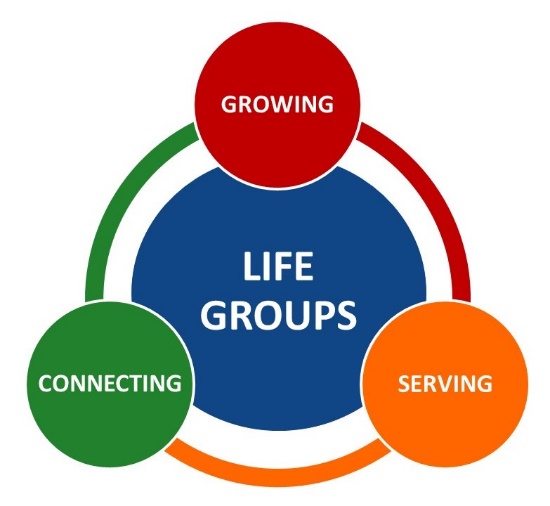 		Sign Up Form 1. Full Name(s) (First & Last)_____________________________________________________________________________2. Home/Mobile Phone_____________________________________________________________________________3. Email Address_____________________________________________________________________________4. I'm filling this form out because I want to: (Circle one)	Join a Life Group	Lead a Life Group5. Hobbies or interests__________________________________________________________________________________________________________________________________________________________6. What evenings are you available? (Circle day(s) that work best for you)Monday       Tuesday       Wednesday       Thursday       Friday       Saturday       Sunday 7. Anything else you would like to tell us or ask?__________________________________________________________________________________________________________________________________________________________Completed forms can be given to Pastor Simon or put in mailbox #132